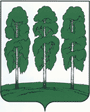 МУНИЦИПАЛЬНОЕ ОБРАЗОВАНИЕБЕРЕЗОВСКИЙ РАЙОНХанты-Мансийский автономный округ – ЮграАДМИНИСТРАЦИЯ БЕРЕЗОВСКОГО РАЙОНАКОМИТЕТ КУЛЬТУРЫПРИКАЗ07.11.2019                                                                                                                 №45-одОб утверждении итогов III этапа конкурсного отбора для предоставления негосударственным организациям (коммерческим, некоммерческим), в том числе социально-ориентированным некоммерческим организациям субсидии на реализацию отдельных мероприятий, утвержденных муниципальной программой «Культурное пространство Березовского района»В соответствии с Порядком предоставления социально ориентированным некоммерческим организациям субсидии из бюджета Березовского района на финансовое обеспечение затрат, связанных с оказанием общественно полезных услуг в сфере культуры, утвержденным постановлением администрации Березовского района от 16.08.2019 № 958 (далее – Порядок предоставления субсидии), во исполнение приказа комитета культуры администрации Березовского района от 23 октября 2019 года  № 42-од «О проведении III этапа конкурсного отбора для предоставления негосударственным организациям (коммерческим, некоммерческим), в том числе социально-ориентированным некоммерческим организациям субсидии на реализацию отдельных мероприятий, утвержденных муниципальной программой «Культурное пространство Березовского района»ПРИКАЗЫВАЮ:Утвердить перечень социально ориентированных некоммерческих организаций – получателей субсидии в 2019 году из бюджета Березовского района на финансовое обеспечение затрат, связанных с оказанием общественно полезных услуг в сфере культуры, по итогам конкурсного отбора, согласно приложению к настоящему приказу.Отделу по вопросам культурной политики комитета культуры администрации Березовского района (А.В. Попов) обеспечить размещение настоящего приказа на официальном веб-сайте органов местного самоуправления  Березовского района в срок до 20 ноября 2019 года. Контроль за исполнением настоящего приказа оставляю за собой.Председатель комитета                                                                         Т.Л. ХазиахметоваС приказом ознакомлен(а)______________________ (А.В. Попов)                               «__»__________ 2019 г.Приложение к приказу комитета культуры администрации Березовского района от 07.11.2019 г. №45-одПеречень социально ориентированных некоммерческих организаций - получателей субсидии в 2019 году из бюджета Березовского района на финансовое обеспечение затрат, связанных с оказанием общественно полезных услуг в сфере культуры муниципальной программы Березовского района «Культурное пространство Березовского района»628140, ул. Астраханцева, 54, каб.110, пгт. Березово, Ханты-Мансийский автономный округ - Югра,Тюменская областьПриемная: (34674) 2-15-49Факс: (34674) 2-19-70Специалисты: (34674) 2-15-52, 2-11-08, 2-10-38Экономисты: (34674) 2-20-64Главный бухгалтер: 2-31-74E-mail: komkul@berezovo.ru№ п/пНаименование социально ориентированной некоммерческой организацииНазвание программы (проекта)Сумма субсидии для реализации проекта (рублей)Показ (организация показа) концертов и концертных программПоказ (организация показа) концертов и концертных программПоказ (организация показа) концертов и концертных программПоказ (организация показа) концертов и концертных программ1.Районная общественная организация Всероссийского общества инвалидовКонцертная программа «Славим район Березовский»363 124,85организация и проведение культурно-массовых мероприятийорганизация и проведение культурно-массовых мероприятийорганизация и проведение культурно-массовых мероприятийорганизация и проведение культурно-массовых мероприятий2.Районная общественная организация Всероссийского общества инвалидовОткрытый мир100 000,0